АДМИНИСТРАЦИЯ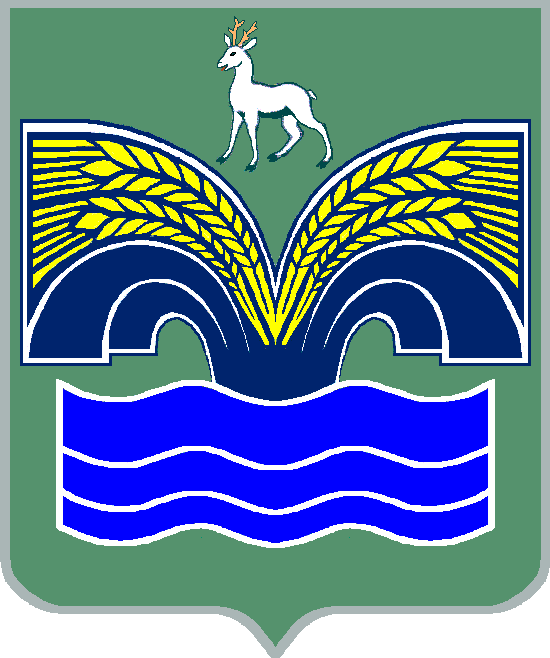 МУНИЦИПАЛЬНОГО РАЙОНА КРАСНОЯРСКИЙСАМАРСКОЙ ОБЛАСТИПОСТАНОВЛЕНИЕот 05.07.2019 № 216О создании комиссии по освидетельствованию проведения основных работ по строительству (реконструкции) объекта индивидуального жилищного строительства, осуществляемому с привлечением средств материнского (семейного) капитала, на территории муниципального района Красноярский Самарской областиНа основании пункта 3 части 4 статьи 36 Федерального закона от 06.10.2003 № 131 – ФЗ «Об общих принципах организации местного самоуправления в Российской Федерации», в целях реализации постановления Правительства Российской Федерации от 18.08.2011 № 686 «Об утверждении правил выдачи документа, подтверждающего проведение основных работ по строительству (реконструкции) объекта индивидуального жилищного строительства, осуществляемого с привлечением средств материнского (семейного) капитала», руководствуясь пунктом 3 статьи 40 Устава муниципального района Красноярский Самарской области, принятого решением Собрания представителей муниципального района Красноярский Самарской области от 14.05.2015 № 20-СП, Администрация муниципального района Красноярский Самарской области ПОСТАНОВЛЯЕТ:1. Утвердить прилагаемый порядок осмотра объекта индивидуального жилищного строительства, строительство (реконструкция) которого осуществляется с привлечением средств материнского (семейного) капитала (приложение 1).2. Утвердить состав комиссии по освидетельствованию проведения основных работ по строительству (реконструкции) объекта индивидуального жилищного строительства, осуществляемому с привлечением средств материнского (семейного) капитала, на территории муниципального района Красноярский Самарской области (далее – Комиссия) согласно приложению 2 к настоящему постановлению.3. Предложить Главам городских и сельских поселений муниципального района Красноярский Самарской области принимать участие в заседаниях Комиссии.4. Контроль исполнения настоящего постановления возложить на заместителя Главы муниципального района Красноярский – руководителя Комитета по управлению муниципальной собственностью администрации муниципального района Красноярский Самарской области Лысенкову И.В.5. Настоящее постановление разместить на официальном сайте администрации муниципального района Красноярский Самарской области в сети «Интернет», а также опубликовать в газете «Красноярский вестник».6. Направить настоящее постановление в отдел архитектуры и градостроительства администрации муниципального района Красноярский Самарской области для предоставления муниципальной услуги по выдаче разрешения на строительство по заявлению лица, получившего государственный сертификат на материнский (семейный) капитал, либо его представителя.Глава района                                                                            М.В.БелоусовКурташкина 21951Приложение 1УТВЕРЖДЕНпостановлением администрации муниципального района Красноярский Самарской области от 05.07.2019 № 216ПОРЯДОКосмотра объекта индивидуального жилищного строительства, строительство (реконструкция) которого осуществляется с привлечением средств материнского (семейного) капитала I. Общие положения1. Порядок осмотра объекта индивидуального жилищного строительства, строительство (реконструкция) которого осуществляется с привлечением материнского (семейного) капитала (далее - Порядок), регулирует вопросы организации работы комиссии по освидетельствованию проведения основных работ по строительству (реконструкции) объекта индивидуального жилищного строительства, осуществляемому с привлечением материнского (семейного) капитала, на территории муниципального района Красноярский Самарской области.2. Комиссия по освидетельствованию проведения основных работ по строительству (реконструкции) объекта индивидуального жилищного строительства, осуществляемому с привлечением материнского (семейного) капитала (далее - Комиссия), проводит осмотр основных видов работ по строительству объекта индивидуального жилищного строительства (монтаж фундамента, возведение стен и кровли) или проведение работ по реконструкции объекта индивидуального жилищного строительства, в результате которых общая площадь жилого помещения (жилых помещений) реконструированного объекта увеличилась не менее, чем на учетную норму площади жилого помещения, установленную в соответствии с жилищным законодательством.3. Основные задачи и функции Комиссии:3.1. Участие в подготовке предложений и рекомендаций по вопросам освидетельствования проведения основных работ по строительству (реконструкции) объекта индивидуального жилищного строительства, осуществляемому с привлечением материнского (семейного) капитала.3.2. Участие в рассмотрении представленных документов.3.3. Организация проведения осмотра объекта.3.4. Осуществление осмотра и обследования объекта.3.5. Рассмотрение результатов проведения осмотра объекта и принятие решений по выдаче акта освидетельствования или об отказе в выдаче акта освидетельствования.4. Комиссия создается, реорганизуется и упраздняется администрацией муниципального района Красноярский Самарской области.5. Комиссия состоит из 6 человек. Персональный состав Комиссии утверждается постановлением администрации муниципального района Красноярский Самарской области.6. Председатель Комиссии организует работу Комиссии, распределяет обязанности между заместителем председателя и другими членами Комиссии, определяет состав участников заседаний Комиссии и ведет ее заседания, в случае необходимости вносит в повестку дня заседаний Комиссии дополнительные вопросы, взаимодействует по вопросам, входящим в компетенцию Комиссии, с руководителями соответствующих органов и организаций.В отсутствие председателя Комиссии его обязанности исполняет заместитель председателя Комиссии.7. Секретарь Комиссии подготавливает материалы к заседаниям Комиссии, ведет протоколы заседаний, осуществляет необходимую переписку в процессе подготовки заседаний Комиссии.8. Комиссия для осуществления своих функций имеет право взаимодействовать по вопросам, входящим в компетенцию Комиссии, со структурными подразделениями администрации муниципального района Красноярский Самарской области, с соответствующими органами и организациями, запрашивать и получать от них в установленном порядке необходимые материалы.9. Члены Комиссии обладают равными правами при обсуждении рассматриваемых на заседании Комиссии вопросов. Решения Комиссии принимаются большинством голосов присутствующих на заседании членов Комиссии и оформляются протоколом, который подписывают председатель Комиссии (председательствующий на заседании Комиссии) и секретарь Комиссии.10. Информационно-аналитическое и организационно-техническое обеспечение деятельности Комиссии осуществляет администрация муниципального района Красноярский Самарской области.II. Полномочия и ответственность Комиссии11. Комиссия в соответствии с возложенной на нее основной задачей:1) рассматривает заявление о выдаче акта освидетельствования проведения основных работ по строительству (реконструкции) объекта индивидуального жилищного строительства с привлечением средств материнского (семейного) капитала и приложенные к нему документы;2) осуществляет осмотр объекта индивидуального жилищного строительства в присутствии лица, получившего государственный сертификат на материнский (семейный) капитал, или его уполномоченного представителя;3) по результатам осмотра составляет акт освидетельствования по форме, установленной уполномоченным Правительством Российской Федерации федеральным органом исполнительной власти (далее - акт освидетельствования), или уведомление об отказе в выдаче акта освидетельствования.12. Комиссия несет ответственность:за некачественное или несвоевременное выполнение возложенной на нее задачи;за законность принимаемых решений.III. Порядок проведения осмотра13. Комиссия на основании заявления (приложение 1) о выдаче акта освидетельствования, и прилагаемых к нему документов проводит осмотр объекта индивидуального жилищного строительства в присутствии лица, получившего государственный сертификат на материнский (семейный) капитал, либо его уполномоченного представителя.14. При проведении осмотра объекта индивидуального жилищного строительства могут осуществляться обмеры и обследование объекта.15. По результатам осмотра объекта индивидуального жилищного строительства составляется акт освидетельствования по форме, утвержденной приказом Министерства регионального развития Российской Федерации от 17.06.2011 года № 286 «Об утверждении формы документа, подтверждающего проведение основных работ по строительству (монтаж фундамента, возведение стен и кровли) или проведение работ по реконструкции объекта индивидуального жилищного строительства, в результате которых общая площадь жилого помещения (жилых помещений) реконструируемого объекта увеличивается не менее чем на учетную норму площади жилого помещения, устанавливаемую в соответствии с жилищным законодательством Российской Федерации». 16. Комиссия принимает решение выдать акт освидетельствования в случае, если:а) в ходе освидетельствования проведения основных работ по строительству объекта индивидуального жилищного строительства (монтаж фундамента, возведение стен и кровли) будет установлено, что такие работы выполнены в полном объеме;б) в ходе проведения основных работ по реконструкции объекта индивидуального жилищного строительства будет установлено, что в результате таких работ общая площадь жилого помещения или жилых помещений увеличилась не менее, чем на учетную норму площади жилого помещения, установленную в соответствии с жилищным законодательством.17. Комиссия принимает решение об отказе в выдаче акта освидетельствования в случае, если:а) в ходе освидетельствования проведения основных работ по строительству объекта индивидуального жилищного строительства (монтаж фундамента, возведение стен и кровли) будет установлено, что такие работы не выполнены в полном объеме;б) в ходе проведения основных работ по реконструкции объекта индивидуального жилищного строительства будет установлено, что в результате таких работ общая площадь жилого помещения не увеличилась либо увеличилась менее чем на учетную норму площади жилого помещения, установленную в соответствии с жилищным законодательством.18. Решение об отказе в выдаче акта освидетельствования работ доводится до лица, получившего государственный сертификат на материнский (семейный) капитал, либо его уполномоченного представителя в порядке и сроки, предусмотренные пунктом 6 настоящего Положения, с указанием причин отказа.19. Решение об отказе в выдаче акта освидетельствования может быть обжаловано в судебном порядке.20. Лицо, получившее государственный сертификат на материнский (семейный) капитал, либо его уполномоченный представитель вправе повторно подать заявление о выдаче акта освидетельствования после устранения обстоятельств, явившихся причиной отказа в выдаче акта освидетельствования.Приложение 2 УТВЕРЖДЕНпостановлением администрации муниципального района Красноярский Самарской области от 05.07.2019 № 216СОСТАВкомиссии по освидетельствованию проведения основных работ по строительству (реконструкции) объекта индивидуального жилищного строительства, осуществляемому с привлечением средств материнского (семейного) капиталаЛысенкова Ирина Владимировна - заместитель Главы муниципального района Красноярский – руководитель Комитета по управлению муниципальной собственностью администрации муниципального района Красноярский Самарской области, председатель комиссииОдинцов Николай Владимирович - начальник отдела архитектуры и градостроительства – главный архитектор администрации муниципального района Красноярский, заместитель председателя комиссииВаракина Наталья Леонидовна - ведущий специалист отдела архитектуры и градостроительства муниципального казенного учреждения «Хозяйственно-эксплуатационная служба» муниципального района Красноярский Самарской области, секретарь комиссииЧлены комиссии:Котелкина Ольга Евгеньевна - ведущий специалист отдела архитектуры и градостроительства муниципального казенного учреждения «Хозяйственно-эксплуатационная служба» муниципального района Красноярский Самарской области;Гаврилов Алексей Сергеевич – заместитель руководителя – начальник отдела по строительству муниципального казенного учреждения – управление строительства и жилищно-коммунального хозяйства администрации муниципального района Красноярский Самарской области;Бродин Игорь Александрович – жилищный инспектор муниципального казенного учреждения - управление строительства и жилищно-коммунального хозяйства администрации муниципального района Красноярский Самарской области.